                المشرف على إدارة الجمعيات العلمية			                           المحترم	        السلام عليكم ورحمة  الله وبركاته 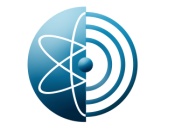 أفيدكم بأن الموظف المذكور أعلاه, قد بأشر العمل بتاريخ ....../....../1439 هـ، حيث أنه كان في إجازة........................ومدتها............ يومللعلم والإحاطة ،،،أسم الموظفرقم الملفبداية المباشرةرقم الجوالتوقيع الموظفالرئــــيــــس الـــــمــــبــــــاشـــــرالرئــــيــــس الـــــمــــبــــــاشـــــرالرئــــيــــس الـــــمــــبــــــاشـــــرالرئــــيــــس الـــــمــــبــــــاشـــــرالوظيفةالاسمالتوقيعالمشرف على إدارة الجمعيات العلميةالمشرف على إدارة الجمعيات العلميةالمشرف على إدارة الجمعيات العلميةالمشرف على إدارة الجمعيات العلميةالأسمد. محمد بن إبراهيم العبيداءالتوقيعرئيس وحدة شؤون موظفين إدارة الجمعيات العلميةرئيس وحدة شؤون موظفين إدارة الجمعيات العلميةرئيس وحدة شؤون موظفين إدارة الجمعيات العلميةرئيس وحدة شؤون موظفين إدارة الجمعيات العلميةرئيس وحدة شؤون موظفين إدارة الجمعيات العلميةالاسمأ. عـبدالـله بـن حـمد العاصميأ. عـبدالـله بـن حـمد العاصميالتوقيعأعداد المباشرة في النظام:أعداد المباشرة في النظام:(    )(    )(    )أعتماد المباشرة في النظام:أعتماد المباشرة في النظام:(    )(    )(    )